KATA PENGANTAR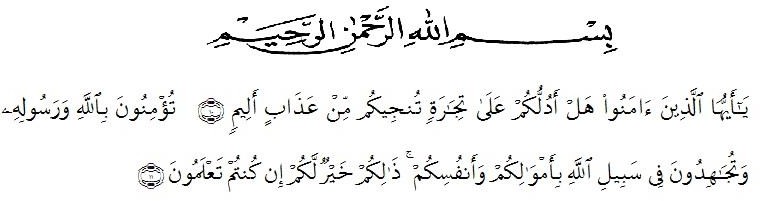 Artinya :    Hai orang-orang yang beriman, sukakah kamu Aku tunjukkan suatu perniagaan yang dapat menyelamatkan kamu dari azab yang pedih? (QS. Ash-Shaff: 10).(Yaitu) kamu beriman kepada Allah dan Rasul-Nya dan berjihad di jalan Allah dengan harta dan jiwamu. Itulah yang lebih baik bagimu jika kamu mengetahuinya. (QS. Ash-Shaff: 11).Assalamu’alaikumwarahmatullahiwabarakatuhPuji dan syukur kehadirat Allah SWT yang telah melimpahkan nikmat, rahmat, taufik serta hidayah-nya sehingga penulis dapat menyelesaikan skripsi ini. Serta sholawat dan salam kepada Nabi Besar Muhammad SAW, sehingga penulis dapat meyelesaikan skripsi ini yang berjudul “Perbedaan Hasil Belajar Ekonomi Siswa Melalui Penerapan Pembelajaran Model Group Investigation Dengan Student Teams Achievement Division (STAD) Di Sekolah Lanjutan Tingkat Atas”.Penulis menyadari bahwa penyusunan skripsi ini masih banyak kekurangan, baik secara penyajian materi maupun bahasa penyampaian materi, namun dalam penulisan proposal skripsi ini penulis berusaha sebaik mungkin, untuk itu penulis mengharapkan bimbingan dan masukan dari berbagai pihak bagi kesempurnaan        skripsi ini. Dalam penyusunan dan penulisan skripsi ini tidak terlepas dari bantuan dan bimbingan dari berbagai pihak. Untuk itu penulis mengucapkan terima kasih yang sebesar-besarnya kepada :Kepada Allah SWT yang telah memberikan saya kesehatan, kekuatan, semangat dan telah mendengarkan dan menjawab doa-oa saya dalam menyelesaikan skripsi iniBapak Dr. KRT. H. Hardi Mulyono K. Surbakti, S.E, M.AP, selaku Rektor Universitas Muslim Nusantara Al Washliyah Medan.Bapak Drs. Samsul Bahri, M.Si., selaku Dekan FKIP Universitas Muslim Nusantara Al WashliyahMedan.Bapak Drs. Rijal, M.Pd., selaku Ketua Program Studi Pendidikan Ekonomi yang telah memberikan petunjuk dari awal dan juga saran yang diberikan sehingga skripsi ini dapat terselesaikan dengan baik.Ibu Dra. Nurjannah, M.Si selaku dosen pembimbing yang telah memberikan bimbingan kepada peneliti sehingga skripsi ini dapat terselesaikan dengan baik.Seluruh dosen Program Studi Pendidikan Ekonomi dan civitas akademik Universitas Muslim Nusantara Al-Washliyah Medan yang telah memberikan banyak ilmu dan bekal pengetahuan dalam penulisan skripsi ini.Ayahanda tercinta M. Ramlan dan Ibunda tercinta Juwita yang telah memberikan saya dukungan baik secara moril maupun materil sehingga saya dapat menyelesaikan skripsi ini.Buat kakakku tercinta Siti Rahmita S.Pd, Buat adekku tercinta Raja Al Habib, dan Garin Allif Arya Aditya yang telah memberikan dukungannya sehingga saya dapat menyelesaikan skripsi ini.Buat teman-teman Pendidikan Ekonomi Akuntansi A yang telah memberikan dukung kepada saya dalam menyelesaikan skripsi ini.Penulis menyadari masih banyak terdapat kekurangan dalam skripsi ini, karena kesempurnaan hanya milik Allah SWT. Untuk itu penulis mengharapkan kritik dan saran yang bersifat membangun dan mendukung demi kesempurnaan skripsi ini. Akhirnya, saya berharap semoga skripsi ini dapat bermanfaat bagi banyak pihak. Semoga segala bantuan yang telah diberikan kepada penulis menjadi amal sholih dan mendapat balasan dari Allah SWT. Amin Yaa Rabbal ‘alamin.Wassalamu’alaikumwarahmatullahiwabarakatuh.